Comité Intergubernamental sobre Propiedad Intelectual y Recursos Genéticos, Conocimientos Tradicionales y Folclore (CIG)Vigésima cuarta sesiónGinebra, 22 a 26 de abril de 2013RECURSOS DISPONIBLES EN LAS PÁGINAS DEL SITIO WEB DE LA OMPI DEDICADAS A LOS CONOCIMIENTOS TRADICIONALES, LAS EXPRESIONES CULTURALES TRADICIONALES Y LOS RECURSOS GENÉTICOSDocumento preparado por la SecretaríaEn su vigésima sesión, celebrada del 14 al 22 de febrero de 2012, el Comité Intergubernamental sobre Propiedad Intelectual y Recursos Genéticos, Conocimientos Tradicionales y Folclore (en lo sucesivo “el CIG”) invitó a la Secretaría a elaborar un documento de información que describiera sucintamente los recursos disponibles en las páginas del sitio web de la OMPI dedicadas a los conocimientos tradicionales, las expresiones culturales tradicionales y los recursos genéticos (en lo sucesivo “las páginas del sitio web de la OMPI sobre CC.TT.”) a los fines de fomentar e incrementar la participación de los observadores en las labores del Comité.  Ésta es una de las decisiones que se tomaron tras el debate del “Proyecto de estudio sobre la participación de observadores en la labor del Comité Intergubernamental sobre Propiedad Intelectual y Recursos Genéticos, Conocimientos Tradicionales y Folclore:  Resumen” (véase el documento WIPO/GRTKF/IC/20/7).De acuerdo con dicha decisión, la Secretaría presentó una breve descripción de los recursos disponibles en los documentos WIPO/GRTKF/IC/23/INF/9 y WIPO/GRTKF/IC/23/INF/9 Add.  Mediante dicha descripción se pretende ayudar a los participantes en el CIG, y en particular a los observadores y los nuevos participantes, a utilizar mejor los materiales ya disponibles en las páginas del sitio web de la OMPI sobre CC.TT.Asimismo, el CIG, en su vigésima sesión, tomó nota de que en el sitio web de la OMPI sobre CC.TT. se ha dedicado una página exclusivamente a los comentarios, propuestas, contribuciones y documentos de los observadores, como las propuestas de redacción sobre los textos de negociación del CIG y otros documentos de trabajo para su examen por los Estados miembros.  El CIG solicitó a la Secretaría que animase a los observadores a hacer sus contribuciones a la página web de comentarios de los observadores y señalar dichos comentarios a la atención de los Estados miembros antes de cada sesión del CIG.  En consecuencia, la Secretaría, por medio de diversos conductos, está animando a los observadores a aportar comentarios y otros materiales a la página web (los observadores acreditados pueden remitir sus propuestas a la Secretaría en la dirección grtkf@wipo.int) y señala a la atención de los Estados miembros que la página web se encuentra en la siguiente dirección:  http://www.wipo.int/tk/en/igc/ngo/ngopapers.html.  Desde la vigésima tercera sesión del CIG, y hasta la fecha del presente documento, no se ha recibido ninguna presentación de parte de un observador. En su vigésima sesión, el CIG también “solicitó a la Secretaría que mejore la accesibilidad de las páginas del sitio web de la OMPI dedicadas a los conocimientos tradicionales, los recursos genéticos y las expresiones culturales tradicionales”.  Por consiguiente, se están reestructurando las páginas del sitio web de la OMPI sobre CC.TT. a fin de mejorar su accesibilidad y también como parte del rediseño general del sitio web de la OMPI.  Si para la vigésima cuarta sesión del CIG ya estuviese funcionando el nuevo sitio, se preparará un documento similar a los que se mencionan en el párrafo 2 con miras a la vigésima quinta sesión del CIG, en el que se dejará constancia de la nueva estructura del sitio web, según proceda, y se ofrecerán los nuevos enlaces, de haberlos, a los distintos recursos.  Mientras tanto, se invita a los participantes en el CIG a que consulten los documentos WIPO/GRTKF/IC/23/INF/9 y WIPO/GRTK/IC/23/INF/9 Add.5.	Se invita al CIG a tomar nota del presente documento.[Fin del documento]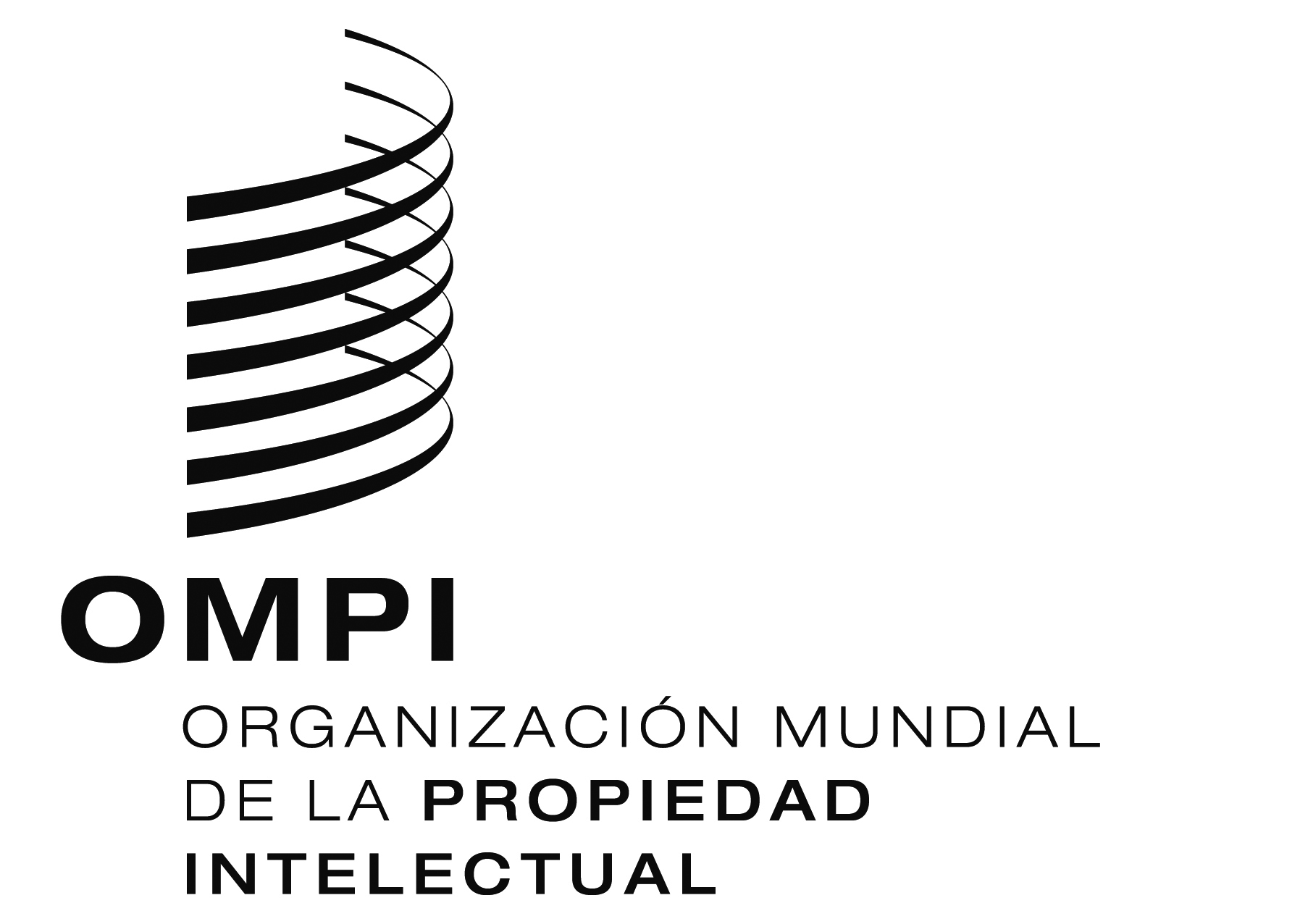 SWIPO/GRTKF/IC/24/INF/8   WIPO/GRTKF/IC/24/INF/8   WIPO/GRTKF/IC/24/INF/8   ORIGINAL:  inglés  ORIGINAL:  inglés  ORIGINAL:  inglés  fecha:  4 de marzo de 2013  fecha:  4 de marzo de 2013  fecha:  4 de marzo de 2013  